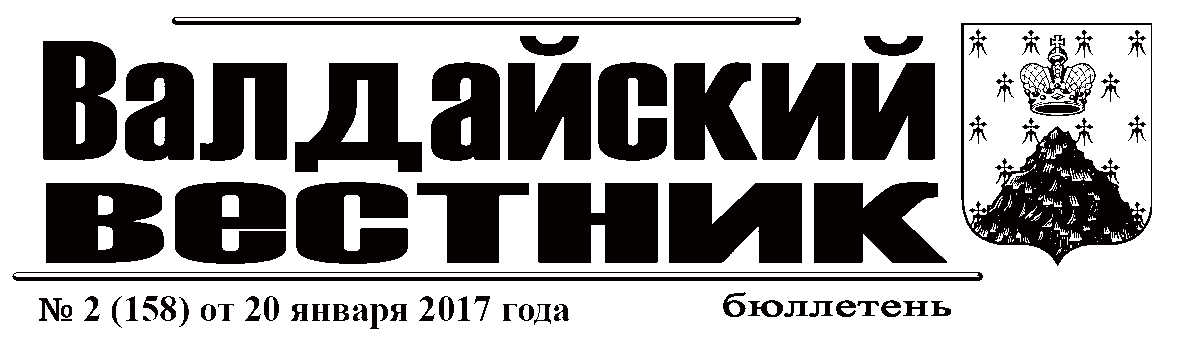 ИНФОРМАЦИОННОЕ СООБЩЕНИЕАдминистрация муниципального района напоминает о проведении Всероссийского конкурса на лучшую организацию работ в области условий и охраны труда «Успех и безопасность» в соответствие с приказом Министерства труда и социальной защиты Российской Федерации  от 4 августа 2014 года № 516.Всероссийский конкурс проводится в целях пропаганды передового опыта в области охраны труда, повышения эффективности системы государственного управления охраной труда, активизации профилактической работы по предупреждению производственного травматизма и профессиональной заболеваемости, а также привлечения общественного внимания к решению вопросов обеспечения безопасных условий труда.Участие в конкурсе осуществляется на безвозмездной основе. Конкурс проходит заочно на основании общедоступных данных и сведений, представленных участниками.В соответствие с Положением о конкурсе работы по организационно-техническому, научно-методическому и аналитическому сопровождению обеспечивает Межрегиональная Ассоциация содействия обеспечению безопасных условий труда «ЭТАЛОН» (127055,  г.Москва, ул. Новослободская, д.26, стр.1, web-сайт  http://www.aetalon.ru, тел./факс: 8(495)411-09-98, e-mail: kot@aetalon.ru.Для участия в конкурсе необходимо пройти регистрацию в соответствующем разделе на web-сайте оператора Всероссийского конкурса Ассоциации «Эталон» http://www.aetalon.ru, заполнить электронные формы заявки на участие в конкурсе и сведений об организации. Приём заявок на участие в конкурсе осуществляется до 21 марта 2017 года.ИНФОРМАЦИОННОЕ СООБЩЕНИЕАдминистрация Валдайского муниципального района на основании постановления Администрации муниципального района от 17.01.2017 № 32 «О проведении аукциона по продаже земельного участка, аукциона на право заключения договора аренды земельного участка, с годовым размером арендной платы за земельный участок», проводит аукционы (открытые по составу участников и по форме подачи предложений): аукцион по продаже земельного участка, аукцион на заключение договора аренды земельного участка, с годовым размером арендной платы за земельный участок.Предметом аукционов являются следующие земельные участки:лот № 1: кадастровый номер 53:03:0102037:28, площадью 703 кв.м, расположенный по адресу: Новгородская область, Валдайский район, Валдайское городское поселение, г.Валдай, ул.Февральская, д.1а. Разрешенное использование – для индивидуального жилищного строительства. Земельный участок имеет ограничения прав на земельный участок, предусмотренные статьями 56, 56.1 Земельного кодекса РФ. Земельный участок расположен в зоне застройки индивидуальными жилыми домами (Ж.1.). Начальная цена продажи за земельный участок 809000 (Восемьсот девять тысяч) рублей;лот № 2: кадастровый номер 53:03:0101034:74, площадью 24 кв.м, расположенный по адресу: Новгородская область, Валдайский район, Валдайское городское поселение, г.Валдай, ул.Песчаная. Разрешенное использование – для строительства и эксплуатации здания гаража. Земельный участок расположен в коммунально-складской зоне (П.1.).  Начальная цена продажи годовой арендной платы за земельный участок в год - 21504 (Двадцать одна тысяча пятьсот четыре) рубля.Договор аренды земельного участка по лоту № 2 заключается на срок - 10 лет.Технические условия к лотам №№ 1,2: существуют электрические сети,находящиеся на балансе АО «Новгородоблэлектро». В соответствии с «Правилами технологического присоединения энергопринимающих устройств потребителей электрической энергии, объектов по производству электрической энергии, а также объектов электросетевого хозяйства, принадлежащих сетевым организациям и иным лицам, к электрическим сетям», утвержденными Постановлением Правительства РФ от 27.12.2004 № 861, с изменениями и дополнениями, обладателю участка для получения технических условий необходимо пройти процедуру присоединения путем подачи заявки установленной формы.Стоимость технологического присоединения будет определена договором по тарифам, утвержденным Постановлением комитета по ценовой и тарифной политике Новгородской области № 57 от 25.12.2015.Подключение к инженерным сетям теплоснабжения, водоснабжения и водоотведения невозможно.Предельные параметры разрешенного строительства возможно получить при обращении в отдел архитектуры, строительства и градостроительства Администрации муниципального района.Предельные параметры разрешенного строительства,реконструкции объектов капитального строительствадля зоны П.1.1. Коэффициент застройки земельного участка (отношение суммы площадей застройки всех зданий и сооружений к площади земельного участка) составляет:- максимальный процент застройки земельного участка гаражными комплексами - 70%;2. Минимальные отступы от стен зданий и сооружений до границ земельных участков должны быть не менее .3. Минимальные отступы от стен зданий и сооружений до красных линий улиц и проездов должны быть не менее .Предельные параметры разрешенного строительства,реконструкции объектов капитального строительствадля зоны Ж.11. Коэффициент застройки (отношение суммы площадей застройки всех зданий и сооружений к площади земельного участка) земельного участка составляет:- максимальный процент застройки земельного участка объектами жилищного строительства и хозяйственными постройками - 40%.2. Минимальные отступы от стен зданий и сооружений до границ земельных участков должны быть не менее:  - до стены жилого дома;  - до хозяйственных построек;  - до построек для содержания скота и птицы.3. Минимальное расстояние от окон жилых комнат до стен соседнего дома и хозяйственных построек (сарая, гаража, бани), расположенных на соседних земельных участках, должно быть не менее , допускается блокировка жилых домов, а также хозяйственных построек на смежных приусадебных земельных участках по взаимному согласию домовладельцев при новом строительстве с учетом противопожарных требований.4. При отсутствии централизованной канализации расстояние от туалета до стен соседнего дома необходимо принимать не менее , до источника водоснабжения (колодца) - не менее .5. Минимальное расстояние до красных линий от построек на земельном участке:до красных линий улиц от объекта индивидуального жилищного строительства и жилого дома блокированной застройки - ;до красных линий улиц от хозяйственных построек - 5м;до красных линий проездов от объекта индивидуального жилищного строительства и жилого дома блокированной застройки - ;до красных линий проездов от хозяйственных построек - 5м.6. Суммарная площадь озелененных территорий общего пользования (парков, лесопарков, садов, скверов, бульваров и др.) должна быть не менее 10 м2/чел.7. Земельные участки под объектами индивидуального жилищного строительства должны быть огорожены. Ограждение должно быть выполнено из доброкачественных материалов, предназначенных для этих целей. Высота ограждения должна быть не более  до наиболее высокой части ограждения.8. Максимальная высота вновь размещаемых и реконструируемых объектов капитального строительства, отнесенных к основным видам разрешенного использования и условно разрешенным видам использования, не должна превышать 3 этажей.9. Максимальная высота вновь размещаемых и реконструируемых встроенных или отдельно стоящих гаражей, открытых стоянок без технического обслуживания на 1 - 2 легковые машины, на земельном участке объекта индивидуального жилищного строительства или жилого дома блокированной застройки, отнесенных к вспомогательным видам разрешенного использования, не должна превышать от уровня земли до верха плоской кровли не более , до конька скатной кровли не более . Максимальная общая площадь вновь размещаемых и реконструируемых встроенных или отдельно стоящих гаражей, открытых стоянок без технического обслуживания на 1-2 легковые машины, отнесенных к вспомогательным видам разрешенного использования, не должна превышать .10. максимальная высота объекта капитального строительства, отнесенного к вспомогательным видам разрешенного использования, не должна превышать 2/3 высоты объекта капитального строительства, отнесенного к основному виду разрешенного использования и размещенного на одном с ним земельном участке. Максимальная площадь отдельно стоящего объекта капитального строительства (за исключением гаражей), отнесенного к вспомогательным видам разрешенного использования, не должна превышать 75% от общей площади объекта капитального строительства, отнесенного к основному виду разрешенного использования и размещенному на одном земельном участке.Границы земельных участков определены в соответствии с проведёнными межевыми работами, относятся к категории земель – земли населённых пунктов.Организатором аукционов является Администрация Валдайского муниципального района: Новгородская область, г.Валдай, Комсомольский пр., д.19/21.Место проведения аукционов: Новгородская область, г.Валдай, Комсомольский пр., д.19/21, кабинет № 311.Дата и время проведения аукционов: 20 февраля 2017 года начало в 10 часов 00 минут.Шаг аукциона составляет три процента от начальной цены продажи земельного участка, продажи годовой арендной платы за земельный участок.Решение об отказе в проведении торгов к лотам может быть принято организатором торгов в случае выявления обстоятельств, предусмотренных пунктом 8 статьи 39.11 Земельного кодекса Российской Федерации. Извещение об отказе в проведении аукционов размещается на официальном сайте организатором аукционов в течение трех дней со дня принятия данного решения. Организатор торгов в течение трех дней со дня принятия решения об отказе в проведении аукционов обязан известить участников аукционов об отказе в проведении аукционов и возвратить его участникам внесенные задатки.Осмотр земельных участков на местности состоится 02 февраля ., начало осмотра с 11 часов 00 минут.Желающим принять участие в осмотре земельных участков  необходимо обратиться в Администрацию Валдайского муниципального района по адресу: Новгородская область, г.Валдай, пр.Комсомольский, д.19/21, каб.№409 в назначенное время указанной даты осмотра земельных участков.Ознакомиться с местом расположения земельных участков на плановом материале, возможно в течение времени приема заявок на участие в аукционах в Администрации муниципального района каб.409.Для участия в аукционах заявители должны представить организатору торгов (лично или через своего представителя) следующие документы:заявка на участие в аукционе, по установленной в извещении о проведении аукциона форме с указанием банковских реквизитов счета для возврата задатка;копию документа, удостоверяющего личность заявителя (для граждан);надлежащим образом заверенный перевод на русский язык документов о государственной регистрации юридического лица в соответствии с законодательством иностранного государства в случае, если заявителем является иностранное юридическое лицо;документ, подтверждающий внесение задатка.Предоставление документов, подтверждающих внесение задатка, признается заключением соглашения о задатке.Один заявитель вправе подать только одну заявку на участие в аукционе.Заявка на участие в аукционе, поступившая по истечении срока приема заявок, возвращается заявителю в день ее поступления.Заявитель имеет право отозвать принятую организатором аукциона заявку на участие в аукционе до дня окончания срока приема заявок, уведомив об этом в письменной форме организатора аукциона. Организатор аукциона обязан возвратить заявителю внесенный им задаток в течение трех рабочих дней со дня поступления уведомления об отзыве заявки. В случае отзыва заявки заявителем позднее дня окончания срока приема заявок задаток возвращается в порядке, установленном для участников аукциона.Заявки на участие в аукционе и указанные документы принимаются организатором торгов по адресу: Новгородская область, г.Валдай, Комсомольский пр., д.19/21, каб. 409, после опубликования объявления в газете с 20 января 2017 по 16 февраля 2017 года в рабочее время с 8 часов 00 мин. до 17 часов 00 мин., перерыв: с 12 часов 00 мин. до 13 часов 00 мин. (по четвергам заявки принимаются до 15 часов 30 минут).Претенденту необходимо оплатить задаток в счет обеспечения оплаты приобретаемого на торгах земельного участка, годового размера арендной платы за земельный участок в размере 20% от начальной цены продажи земельного участка, годового размера арендной платы за земельный участок, на который подаётся заявка на следующие реквизиты получатель платежа: УФК по Новгородской области (Администрация Валдайского муниципального района), ИНН 5302001218, КПП 530201001, номер счета получателя платежа 40101810900000010001 в Отделение Новгород г.Великий Новгород, БИК 044959001, код бюджетной классификации, 900 114 060 131 30000 430 (продажа), 900 111 050 131 30000 120 (аренда), ОКТМО Валдайского городского поселения - 49608101.Организатор аукциона ведет протокол рассмотрения заявок на участие в аукционе, который подписывается организатором торгов и размещается на официальном сайте в течение одного дня (17 февраля .) со дня окончания срока приема заявок. Заявитель становится участником аукциона с даты подписания организатором аукциона протокола рассмотрения заявок.Заявителям, признанным участниками аукциона, и заявителям, не допущенным к участию в аукционе, организатор торгов направляет уведомление о принятых в отношении них решениях не позднее дня, следующего после дня подписания протокола.Победителем аукциона признается участник аукциона, предложивший наибольшую цену за покупку земельного участка, покупку годового размера арендной платы за земельный участок.Организатор торгов возвращает заявителю, не допущенному к участию в аукционе, внесенный им задаток в течение трех рабочих дней со дня оформления протокола приема заявок на участие в аукционе.В случае, если на основании результатов рассмотрения заявок в аукционе принято решение об отказе в допуске к участию в аукционе всех заявителей или о допуске к участию в аукционе и признании участником аукциона только одного заявителя, аукцион признается несостоявшимся.В случае, если аукцион признан несостоявшимся и только один заявитель признан участником аукциона, уполномоченный орган в течение десяти дней со дня подписания протокола рассмотрения заявок на участие в аукционе, обязан направить заявителю три экземпляра подписанного проекта договора купли-продажи, аренды. При этом договор купли-продажи, аренды земельного участка заключается по начальной цене предмета аукциона.Результаты аукциона оформляются протоколом, который составляет организатор аукциона.Протокол о результатах аукциона составляется в двух экземплярах, один из которых передается победителю аукциона, а второй остается у организатора аукциона.Протокол о результатах аукциона размещается на официальном сайте в течение одного рабочего дня со дня подписания данного протокола.В течение трех рабочих дней со дня подписания протокола о результатах аукциона, задаток за участие в аукционе возвращается лицам, участвующим в аукционе, но не победившим в нем.Победителю аукциона или единственному принявшему участие в аукционе его участнику три экземпляра подписанного договора купли-продажи, аренды направляются в десятидневный срок со дня составления протокола о результатах аукциона.Итоги аукционов будут подведены по месту проведения аукционов по адресу: Новгородская область, г.Валдай, пр.Комсомольский, д.19/21 в  кабинете 311, по окончании проведения аукционов 20 февраля 2017 года.Задаток, внесенный лицом, признанным победителем аукциона засчитывается в оплату приобретенного земельного участка, годового размера арендной платы за земельный участок.Задатки, внесенные заявителями, не заключившими в установленном  порядке договор купли-продажи, аренды земельных участков вследствие уклонения от заключения договоров, не возвращаются.Если договор купли-продажи, аренды земельного участка в течение тридцати дней со дня направления победителю аукциона проектов договоров не были им подписаны и представлены в уполномоченный орган, организатор аукциона предлагает заключить указанные договоры иному участнику аукциона, который сделал предпоследнее предложение о цене  предмета аукциона, по цене, предложенной победителем аукциона, а данные об уклонившихся лицах вносятся в реестр недобросовестных участников аукциона в течении пяти дней после истечения тридцатидневного срока.В случае, если в течение тридцати дней со дня направления участнику аукциона, который сделал предпоследнее предложение о цене предмета аукциона, проекта договора купли-продажи, аренды земельного участка, этот участник не представил в уполномоченный орган подписанные им договоры, организатор аукциона вправе объявить о проведении повторного аукциона или распорядиться земельным участком иным образом.Сведения о победителях аукционов, уклонившихся от заключения договоров купли-продажи, аренды земельных участков, являющихся предметом аукционов, и об иных лицах, с которыми указанные договоры заключаются и которые уклонились от их заключения, включаются в реестр недобросовестных участников аукциона.Договор купли-продажи, аренды подлежит заключению не ранее чем через десять дней со дня размещения информации о результатах аукциона на официальном сайте Российской Федерации в сети «Интернет».С формой заявки на участие в аукционе, проектом договора купли-продажи, аренды, с актом приёма-передачи, а также дополнительной информацией об аукционе, предмете торгов, можно ознакомиться на сайте Администрации valdayadm.ru,  на сайте torgi.gov.ru и у организатора торгов – в Администрации Валдайского муниципального района, по адресу: г.Валдай, Комсомольский пр., д.19/21, с 8.00 до 17.00  по рабочим дням, каб. 409, телефон 2-00-71.ПРОТОКОЛ (итоговый документ)проведения публичных слушаний по проекту  планировки территории и проекту межевания в составе проекта планировки территории для строительства газопроводов – вводовг.Валдай                                                                                                                                                          16 января 2017 годаРЕШИЛИ:Считать публичные слушания состоявшимися.2.  Утвердить  проекты планировки территории и проекты межевания в составе проекта планировки территории для строительства:газопровод-ввод к индивидуальному жилому дому по адресу: Российская Федерация,  Новгородская область, Валдайский район, Валдайское городское поселение,  г. Валдай, ул. Дворцовая, д.23;газопровод-ввод к индивидуальному жилому дому по адресу: Российская Федерация, Новгородская область, Валдайский район, Валдайское городское поселение,  г. Валдай, ул. Победы, д. 87;газопровод-ввод к индивидуальному жилому дому по адресу: Российская Федерация, Новгородская область, Валдайский район, Валдайское городское поселение,  г. Валдай, ул.  Екатерининская, д. 7;газопровод-ввод к индивидуальному жилому дому по адресу: Российская Федерация, Новгородская область, Валдайский район, Валдайское городское поселение,  г. Валдай, ул. Екатерининская, д. 8;газопровод-ввод к индивидуальному жилому дому по адресу: Российская Федерация, Новгородская область, Валдайский район, Валдайское городское поселение, г. Валдай, ул. Екатерининская, д. 16;газопровод-ввод к индивидуальному жилому дому по адресу: Российская Федерация,  Новгородская область, Валдайский район, Валдайское городское поселение,  г.Валдай, ул. Екатерининская д. 13;газопровод-ввод к индивидуальному жилому дому по адресу: Российская Федерация, Новгородская область, Валдайский район, Валдайское городское поселение,  г. Валдай, ул. Колхозная, д. 9/4;газопровод-ввод к индивидуальному жилому дому по адресу: Российская Федерация, Новгородская область, Валдайский район, Валдайское городское поселение, г. Валдай, ул.  Пролетарская, д. 2а;газопровод-ввод к индивидуальному жилому дому по адресу: Российская Федерация, Новгородская область, Валдайский район, Валдайское городское поселение,  г. Валдай, ул.  Пролетарская, д.14;газопровод-ввод к индивидуальному жилому дому по адресу: Российская Федерация, Новгородская область, Валдайский район, Валдайское городское поселение,  г. Валдай, ул. Дворцовая, д. 20;газопровод-ввод к индивидуальному жилому дому по адресу: Российская Федерация, Новгородская область, Валдайский район, Валдайское городское поселение,  г. Валдай, ул. Ленина, д. 3а;газопровод-ввод к индивидуальному жилому дому по адресу: Российская Федерация, Новгородская область, Валдайский район, Валдайское городское поселение,  г. Валдай, ул. Полевая, д. 62;газопровод-ввод к индивидуальному жилому дому по адресу: Российская Федерация, Новгородская область, Валдайский район, Валдайское городское поселение,  г. Валдай, ул. Суворова, д. 28/24;газопровод-ввод к индивидуальному жилому дому по адресу: Российская Федерация, Новгородская область, Валдайский район, Валдайское городское поселение,  г. Валдай, ул. Совхозная, д. 41.Опубликовать протокол (итоговый документ) публичных слушаний в средствах массовой информации-бюллетене «Валдайский Вестник».ПРОТОКОЛ (итоговый документ)проведения публичных слушаний по проекту планировки территории и проекту межевания в составе проекта планировки территории для строительства объекта «Дооснащение ИТСО КС Валдайского ЛПУ МГ, Пикалёвского ЛПУ МГ и Псковского ЛПУ МГ» по адресу: Российская Федерация, Новгородская область, Валдайский районг.Валдай                                                                                                                                                                                                   17 января 2017 годаРЕШИЛИ:Считать публичные слушания состоявшимися.2.   Утвердить  проект планировки территории и проекту межевания в составе проекта планировки территории для строительства объекта «Дооснащение ИТСО КС Валдайского ЛПУ МГ, Пикалёвского ЛПУ МГ и Псковского ЛПУ МГ» по адресу: Российская Федерация, Новгородская область, Валдайский район.3. Опубликовать протокол(итоговый документ) публичных слушаний в средствах массовой информации-бюллетене «Валдайский Вестник».АДМИНИСТРАЦИЯ ВАЛДАЙСКОГО МУНИЦИПАЛЬНОГО РАЙОНАП О С Т А Н О В Л Е Н И Е   29.12.2016  № 2154О проведении капитального ремонта общего имущества многоквартирных домовВ соответствии с пунктом 6 статьи 189 Жилищного кодекса Российской Федерации, в целях реализации  региональной программы капитального ремонта общего имущества в многоквартирных домах, расположенных на территории Новгородской области, на 2014-2043 годы, утвержденной постановлением Правительства Новгородской области от 03.02.2014 №46, краткосрочного плана реализации региональной программы капитального ремонта общего имущества в многоквартирных домах, расположенных на территории Новгородской области, на 2014-2043 годы, на 2017 год, утвержденного распоряжением Правительства Новгородской области от 30.11.2016 от 349-рг Администрация Валдайского  муниципального района ПОСТАНОВЛЯЕТ:1. Утвердить следующий перечень многоквартирных домов, общее имущество которых подлежит капитальному ремонту, расположенных по адресам:д. Добывалово, д.46;г. Валдай, ул. Выскодно-2, д.15б;г. Валдай, пр. Васильева, д.69а;г. Валдай, пр. Комсомольский, д.51б;г. Валдай, пр. Комсомольский, д.51а;г. Валдай, пр. Советский, д.10;г. Валдай, пр. Советский, д.20;г. Валдай, ул. Гагарина, д.49а;г. Валдай, ул.Железнодорожная, д.19;г. Валдай, ул. Карла Маркса, д.6;г. Валдай, ул. Колхозная, д.7;г. Валдай, пр. Комсомольский, д.44;г. Валдай, ул. Ленина, д.8;г. Валдай, ул. Луначарского, д.19а;г. Валдай, ул. Луначарского, д.23/19;г. Валдай, ул. Механизаторов, д.11;г. Валдай, ул. Механизаторов, д.13;г. Валдай, ул. Песчаная, д.8;г. Валдай, ул. Победы, д.43;г. Валдай, ул. Радищева, д.15а;г. Валдай, ул. Радищева, д.4а;г. Валдай, ул. Станционная, д.4;г. Валдай, ул. Труда, д.23.2. Опубликовать постановление в бюллетене «Валдайский Вестник» и разместить на официальном сайте Администрации Валдайского муниципального района в сети «Интернет».Глава муниципального района	Ю.В.СтадэАДМИНИСТРАЦИЯ ВАЛДАЙСКОГО МУНИЦИПАЛЬНОГО РАЙОНАП О С Т А Н О В Л Е Н И Е 16.01.2017  № 30Об утверждении проекта планировки территории и проекта  межевания в составе проекта планировки территории для строительства газопроводов-вводовВ соответствии со статьями 43, 45, 46 Градостроительного кодекса Российской Федерации, протоколом публичных слушаний 16 января  2017 года Администрация Валдайского муниципального района ПОСТАНОВЛЯЕТ:1.Утвердить  проект планировки территории и проект межевания в составе проекта планировки территории для строительства объектов:газопровод-ввод к индивидуальному жилому дому по адресу: Российская Федерация,  Новгородская область, Валдайский район, Валдайское городское поселение,  г. Валдай, ул. Дворцовая, д.23;газопровод-ввод к индивидуальному жилому дому по адресу: Российская Федерация, Новгородская область, Валдайский район, Валдайское городское поселение,  г. Валдай, ул. Победы, д. 87;газопровод-ввод к индивидуальному жилому дому по адресу: Российская Федерация, Новгородская область, Валдайский район, Валдайское городское поселение,  г. Валдай, ул.  Екатерининская, д. 7;газопровод-ввод к индивидуальному жилому дому по адресу: Российская Федерация, Новгородская область, Валдайский район, Валдайское городское поселение,  г. Валдай, ул. Екатерининская, д. 8;газопровод-ввод к индивидуальному жилому дому по адресу: Российская Федерация, Новгородская область, Валдайский район, Валдайское городское поселение, г. Валдай, ул. Екатерининская, д. 16;газопровод-ввод к индивидуальному жилому дому по адресу: Российская Федерация,  Новгородская область, Валдайский район, Валдайское городское поселение,  г.Валдай, ул. Екатерининская д. 13;газопровод-ввод к индивидуальному жилому дому по адресу: Российская Федерация, Новгородская область, Валдайский район, Валдайское городское поселение,  г. Валдай, ул. Колхозная, д. 9/4;газопровод-ввод к индивидуальному жилому дому по адресу: Российская Федерация, Новгородская область, Валдайский район, Валдайское городское поселение, г. Валдай, ул.  Пролетарская, д. 2а;газопровод-ввод к индивидуальному жилому дому по адресу: Российская Федерация, Новгородская область, Валдайский район, Валдайское городское поселение,  г. Валдай, ул.  Пролетарская, д.14;газопровод-ввод к индивидуальному жилому дому по адресу: Российская Федерация, Новгородская область, Валдайский район, Валдайское городское поселение,  г. Валдай, ул. Дворцовая, д. 20;газопровод-ввод к индивидуальному жилому дому по адресу: Российская Федерация, Новгородская область, Валдайский район, Валдайское городское поселение,  г. Валдай, ул. Ленина, д. 3а;газопровод-ввод к индивидуальному жилому дому по адресу: Российская Федерация, Новгородская область, Валдайский район, Валдайское городское поселение,  г. Валдай, ул. Полевая, д. 62;газопровод-ввод к индивидуальному жилому дому по адресу: Российская Федерация, Новгородская область, Валдайский район, Валдайское городское поселение,  г. Валдай, ул. Суворова, д. 28/24;газопровод-ввод к индивидуальному жилому дому по адресу: Российская Федерация, Новгородская область, Валдайский район, Валдайское городское поселение,  г. Валдай, ул. Совхозная, д. 41.2. Опубликовать постановление в бюллетене «Валдайский Вестник».Глава муниципального района	Ю.В.СтадэАДМИНИСТРАЦИЯ ВАЛДАЙСКОГО МУНИЦИПАЛЬНОГО РАЙОНАП О С Т А Н О В Л Е Н И Е  16.01.2017  № 31Об отмене запрета выхода на лёдВ связи с образованием на водных объектах сплошного ледяного покрова толщиной не менее  и в соответствии с пунктом 7.1 Правил охраны жизни людей на водных объектах на территории области, утвержденных постановлением Администрации Новгородской области от 28.05.2007  № 145 «Об утверждении Правил  пользования водными объектами  для плавания на маломерных судах на территории области и Правил  охраны жизни людей на водных объектах на территории области» Администрация Валдайского муниципального района  ПОСТАНОВЛЯЕТ:1. Признать утратившим силу пункт 1  постановления Администрации Валдайского муниципального района от 09.11.2016  № 1772 в части запрета выхода людей на лёд.2. Отделу мобилизационной подготовки и по делам гражданской обороны и чрезвычайных ситуаций Администрации муниципального района организовать оповещения населения в средствах массовой информации  об отмене запрета выхода на лёд и сохранении запрета на выезд автомототранспортных средств на лёд.3. Рекомендовать отделу Министерства внутренних дел Валдайского района организовать контроль за соблюдением запрета выезда автомототранспортных средств на лёд.4. Рекомендовать Главам сельских поселений организовать в населённых пунктах размещение на информационных стендах  объявлений об отмене запрета выхода людей на лёд и сохранении запрета на выезд  автомототранспортных средств на лед.5. Контроль  за  выполнением постановления возложить на заместителя Главы администрации муниципального района  Карпенко А.Г.7. Опубликовать  постановление в  бюллетене «Валдайский Вестник» и разместить на официальном сайте Администрации Валдайского муниципального района в сети «Интернет».Глава муниципального района	Ю.В.СтадэАДМИНИСТРАЦИЯ ВАЛДАЙСКОГО МУНИЦИПАЛЬНОГО РАЙОНАР А С П О Р Я Ж Е Н И Е 16.01.2017  № 15-ргОб утверждении Положения о комиссии по назначению пенсии за выслугу лет и дополнительного пенсионного обеспеченияВ соответствии с решениями Думы Валдайского муниципального района от 24.11.2016 № 91 «Об утверждении Положения о пенсии за выслугу лет лицам, замещавшим должности муниципальной службы в органах местного самоуправления Валдайского муниципального района», от 29.12.2016 № 106 «Об утверждении Положения о дополнительном пенсионном обеспечении лиц, осуществлявших полномочия депутата, члена выборного органа местного самоуправления, выборного должностного лица местного самоуправления на постоянной (штатной) основе в органах местного самоуправления Валдайского муниципального района», решениями Совета депутатов Валдайского городского поселения от 30.11.2016 № 68 «Об утверждении Положения о пенсии за выслугу лет лицам, замещавшим должности муниципальной службы в органах местного самоуправления Валдайского городского поселения», от 28.12.2016 № 78 «Об утверждении Положения о дополнительном пенсионном обеспечении лиц, осуществлявших полномочия депутата, члена выборного органа местного самоуправления, выборного должностного лица местного самоуправления на постоянной (штатной) основе в органах местного самоуправления Валдайского городского поселения»:1. Утвердить прилагаемое Положение о комиссии по назначению пенсии за выслугу лет лицам, замешавшим должности муниципальной службы (муниципальные должности муниципальной службы - до 1 июня 2007 года), по назначению дополнительного пенсионного обеспечения лицам, осуществлявшим полномочия депутата, члена выборного органа местного самоуправления, выборного должностного лица местного самоуправления на постоянной (штатной) основе в органах местного самоуправления Валдайского муниципального района и Валдайского городского поселения и её состав.2. Признать утратившим силу распоряжение Администрации Валдайского муниципального района от 07.12.2015 № 262-рг «Об утверждении Порядка работы комиссии по назначению пенсии за выслугу лет и её состава».3. Опубликовать распоряжение в бюллетене «Валдайский Вестник» и разместить на официальном сайте Администрации Валдайского муниципального района в сети «Интернет».Глава муниципального района	Ю.В.СтадэУТВЕРЖДЕНОраспоряжением Администрации  муниципального района от 16.01.2017 № 15-ргПОЛОЖЕНИЕо комиссии по назначению пенсии за выслугу лет лицам, замешавшим должности муниципальной службы (муниципальные должности муниципальной службы - до 1 июня 2007 года), по назначению дополнительного пенсионного обеспечения лицам, осуществлявшим полномочия депутата, члена выборного органа местного самоуправления, выборного должностного лица местного самоуправления на постоянной (штатной) основе в органах местного самоуправления Валдайского муниципального района и Валдайского городского поселения1. Общие положения1.1. Комиссия по назначению пенсии за выслугу лет лицам, замешавшим должности муниципальной службы (муниципальные должности муниципальной службы - до 1 июня 2007 года), по назначению дополнительного пенсионного обеспечения лицам, осуществлявшим полномочия депутата, члена выборного органа местного самоуправления, выборного должностного лица местного самоуправления на постоянной (штатной) основе в органах местного самоуправления Валдайского муниципального района и Валдайского городского поселения (далее – Комиссия), создается и осуществляет свою деятельность в соответствии с решениями Думы Валдайского муниципального района от 24.11.2016 № 91 «Об утверждении Положения о пенсии за выслугу лет лицам, замещавшим должности муниципальной службы в органах местного самоуправления Валдайского муниципального района», от 29.12.2016 № 106 «Об утверждении Положения о дополнительном пенсионном обеспечении лиц, осуществлявших полномочия депутата, члена выборного органа местного самоуправления, выборного должностного лица местного самоуправления на постоянной (штатной) основе в органах местного самоуправления Валдайского муниципального района», решениями Совета депутатов Валдайского городского поселения от 30.11.2016 № 68 «Об утверждении Положения о пенсии за выслугу лет лицам, замещавшим должности муниципальной службы в органах местного самоуправления Валдайского городского поселения», от 28.12.2016 № 78 «Об утверждении Положения о дополнительном пенсионном обеспечении лиц, осуществлявших полномочия депутата, члена выборного органа местного самоуправления, выборного должностного лица местного самоуправления на постоянной (штатной) основе в органах местного самоуправления Валдайского городского поселения».1.2. Состав Комиссии утверждается распоряжением Администрации Валдайского муниципального района.2. Права и обязанности Комиссии2.1. Комиссия состоит из шести человек (члены комиссии), в том числе председателя, заместителя председателя, секретаря и членов комиссии.2.2. Председатель комиссии осуществляет руководство деятельностью комиссии, дает поручения членам комиссии, ведет заседания комиссии, принимает решения, связанные с деятельностью комиссии.В отсутствие председателя комиссии его полномочия осуществляет заместитель председателя комиссии.2.3. Все члены комиссии пользуются равными правами в решении всех вопросов, рассматриваемых на заседаниях комиссии.2.4. Заседания комиссии правомочны при участии не менее 2/3 членов комиссии.Решение комиссии принимается простым большинством голосов присутствующих на заседании членов комиссии и оформляется протоколом. Протокол комиссии подписывается всеми присутствующими членами комиссии. При равенстве голосов, решающим является голос председательствующего на заседании комиссии.На основе решений Комиссии подготавливаются проекты распоряжений Администрации муниципального района.Если член комиссии не согласен с решением, принятым большинством голосов, он вправе изложить в письменном виде особое мнение, которое приобщается к протоколу.2.5. Комиссия на своих заседаниях рассматривает документы:2.5.1.Заявление заявителя;2.5.2.Копию трудовой книжки;2.5.3.Справку о денежном содержании лица, замещавшего должность муниципальной службы (муниципальную должность), в соответствии с нормативными правовыми актами органов местного самоуправления Новгородской области (по месту замещения заявителем должности муниципальной службы (муниципальной должности));2.5.4.Копию страхового свидетельства обязательного пенсионного страхования (СНИЛС) лица, замещавшего должность муниципальной службы (муниципальную должность);2.5.5.Документы об установлении периодов службы (работы) заявителя, включаемых в стаж, дающий заявителю право на пенсию за выслугу лет (дополнительное пенсионное обеспечение);2.5.6.Заявление в уполномоченный орган на перечисление пенсии за выслугу лет (дополнительного пенсионного обеспечения) на банковский счет заявителя, открытый в банке или кредитной организации (с указанием реквизитов счета);2.6. Комиссия устанавливает право заявителя на пенсию за выслугу лет (дополнительное пенсионное обеспечение) и выносит в тридцатидневный срок со дня поступления заявления с документами в Администрацию Валдайского муниципального района, решение о назначении пенсии за выслугу лет (дополнительного пенсионного обеспечения) либо об отказе о назначении пенсии за выслугу лет (дополнительного пенсионного обеспечения).2.6.1. Положительное решение Комиссии является основанием для издания распоряжения Администрации муниципального района об установлении пенсии за выслугу лет (дополнительного пенсионного обеспечения).2.6.2. При отказе в установлении пенсии за выслугу (дополнительного пенсионного обеспечения), Комиссия выносит решение с указанием мотивов отказа, которое в 10-дневный срок направляется в Администрацию Валдайского муниципального района.3. Порядок работы Комиссии3.1. Основной формой работы комиссии являются заседания. Заседания комиссии проводятся по мере необходимости.3.2. Председатель комиссии назначает дату заседания комиссии.3.3. Секретарь комиссии извещает членов комиссии о дате и месте заседания.3.4. Протокол заседания ведет секретарь комиссии.Подлинные экземпляры протоколов заседаний комиссии хранятся в отделе бухгалтерского учета Администрации Валдайского муниципального района.Копии протоколов заседаний комиссии передаются секретарем комиссии в заинтересованные структурные подразделения Администрации Валдайского муниципального района.3.5. Документы к заседанию комиссии готовят секретарь и структурные подразделения Администрации Валдайского муниципального района.УТВЕРЖДЕНраспоряжением Администрации  муниципального района от 16.01.2017 № 15-ргСОСТАВ комиссии по назначению пенсии за выслугу лет лицам, замешавшим должности муниципальной службы (муниципальные должности муниципальной службы - до 1 июня 2007 года), по назначению дополнительного пенсионного обеспечения лицам, осуществлявшим полномочия депутата, члена выборного органа местного самоуправления, выборного должностного лица местного самоуправления на постоянной (штатной) основе в органах местного самоуправления Валдайского муниципального района и Валдайского городского поселенияАДМИНИСТРАЦИЯ ВАЛДАЙСКОГО МУНИЦИПАЛЬНОГО РАЙОНАП О С Т А Н О В Л Е Н И Е    17.01.2017 № 41Об утверждении проекта планировки территории и проекту межевания в составе проекта планировки территории для  строительства объекта «Дооснащение ИТСО КС Валдайского  ЛПУ МГ, Пикалёвского ЛПУ МГ и Псковского ЛПУ МГ» по адресу: Российская Федерация, Новгородская область, Валдайский районВ соответствии со статьями 43, 45, 46 Градостроительного кодекса Российской Федерации, протоколом публичных слушаний от 17 января  2017 года Администрация Валдайского муниципального района ПОСТАНОВЛЯЕТ:1.Утвердить проект планировки территории и проект межевания в составе проекта планировки территории для строительства объекта «Дооснащение ИТСО КС Валдайского ЛПУ МГ, Пикалёвского ЛПУ МГ и Псковского ЛПУ МГ» по адресу: Российская Федерация, Новгородская область, Валдайский район.2. Опубликовать постановление в бюллетене «Валдайский Вестник».Глава муниципального района	Ю.В.СтадэСОДЕРЖАНИЕ___________________________________________________________________________«Валдайский Вестник». Бюллетень № 2 (158) от 20.01.2017Учредитель: Дума  Валдайского муниципального районаУтвержден решением Думы Валдайского  муниципального района от 27.03.2014 № 289Главный редактор: Глава Валдайского муниципального района  Ю.В. Стадэ, телефон: 2-25-16Адрес редакции: Новгородская обл,, Валдайский район, г. Валдай, пр. Комсомольский, д.19/21Отпечатано в МБУ «Административно-хозяйственное управление» (Новгородская обл., Валдайский район,г. Валдай, пр. Комсомольский, д.19/21 тел/факс 2-36-01 (доб. 139)Выходит по пятницам. Объем 6 п.л. Тираж 30 экз. Распространяется бесплатно.Перегуда С.В.– председатель комитета по организационным и общим вопросам Администрации муниципального района, председатель комиссии;Никулина И.В.– заведующий отделом правового регулирования Администрации муниципального района, заместитель председателя комиссии;Михайлова Ю.В.– заместитель председателя комитета по организационным и общим вопросам Администрации муниципального района, секретарь комиссии.Члены комиссии:Члены комиссии:Антонова М.Н.– заместитель начальника отдела по бюджету комитета финансов Администрации муниципального района;Синицына Л.В.– заведующий отделом бухгалтерского учета Администрации муниципального района;Филиппова Е.Ю.– главный служащий отдела бухгалтерского учета Администрации муниципального района.Информационное сообщение о проведении Всероссийского конкурса «Успех и безопасность» ……………………………………………………….1Информационное сообщение о проведении аукциона по продаже земельного участка ………………………………………………………………….1-3Протокол (итоговый документ) проведения публичных слушаний по проекту  планировки территории ……………………………………………….3Протокол (итоговый документ) проведения публичных слушаний по проекту  планировки территории ……………………………………………….3Нормативные документыПостановление Администрации муниципального района от 29.12.2016 №2154 «О проведении капитального ремонта общего имущества многоквартирных домов» ……………………………………………………………………………………………………………………………………………...3-4Постановление Администрации муниципального района от 16.01.2017  № 30  «Об утверждении проекта планировки территории и проекта  межевания в составе проекта планировки территории для строительства газопроводов-вводов» …………………………………………………….4Постановление Администрации муниципального района от 16.01.2017 №31 «Об отмене запрета выхода на лёд» ……………………………….4Распоряжение Администрации муниципального района от 16.01.2017 №15-рг «Об утверждении Положения о комиссии по назначению пенсии за выслугу лет и дополнительного пенсионного обеспечения» ………………………………………………………………………………………….4-6Постановление Администрации муниципального района от 17.01.2017 №41 «Об утверждении проекта планировки территории и проекту межевания в составе проекта планировки территории для  строительства объекта «Дооснащение ИТСО КС Валдайского  ЛПУ МГ, Пикалёвского ЛПУ МГ и Псковского ЛПУ МГ» по адресу: Российская Федерация, Новгородская область, Валдайский район» …………………………….6